　　第十四届全国化学传感器学术会议(14th SCCS)　　第一轮通知(初稿)　　由中国仪器仪表学会分析仪器分会化学传感器专业委员会主办，山西大同大学承办，山西大学、化学生物传感与计量学国家重点实验室(湖南大学)、江苏电分析仪器有限公司共同协办的第十四届全国化学传感器学术会议(14th SCCS)定于2019年8月15 ～ 18日在山西大同大学召开。大会主题是：创新时代的化学生物传感技术，旨在促进本领域新理论和新技术的交流。会议将邀请在化学生物传感领域取得重大进展的海内外科学家做大会报告，举行化学生物传感技术领域重大、前沿领域的专题研讨会。与会科技人员将交流展示化学生物传感技术研究工作中的新成果、新进展、新技术、新经验和新仪器。会议将设置青年优秀报告奖及优秀墙报奖。山西大同大学诚挚欢迎各高等院校、科研院所以及企事业单位的同仁与研究生踊跃参加。会议主题：　　1、化学与生物传感器研究进展评述；2、化学与生物传感理论研究与技术应用；3、纳米技术与化学生物传感器；4、传感阵列、生物芯片和微流控芯片；　　5、化学生物传感器的微型化、系统集成及产业化；　　6、分析仪器研发论坛　　7、其他 二、会议学术委员会和组织委员会学术委员会　　顾 问：汪尔康院士、姚守拙院士、陈洪渊院士、高 福院士、尹伟伦院士、张玉奎院士、程 京院士、董绍俊院士、杨秀荣院士、赵宇亮院士、马立人教授　　主 席：俞汝勤院士、谭蔚泓院士　　副主席：吴海龙 章宗穰 王柯敏 沈国励 鞠熀先 庞代文 蒋健晖　　委员(以拼音为序)：　  曹忠、柴雅琴、陈卫、楚霞、邓安平、董川、段忆翔、樊春海、范清杰、方群、方晓红、冯锋、郭玉晶、何品刚、何晓晓、何治柯、胡效亚、宦双燕、黄承志、黄卫华、黄岩谊、江云宝、蒋健晖、晋卫军、鞠熀先、孔继烈、李根喜、李建平、李景虹、李长明、练鸿振、刘宝红、刘买利、刘志洪、龙忆涛、卢小泉、陆祖宏、逯乐慧、毛兰群、缪煜清、聂舟、牛利、裴仁军、秦伟、邱建丁、任斌、邵元华、申大忠、双少敏、孙立贤、唐波、田阳、王春霞、王桦、王建华、王家海、王建秀、王柯敏、王荣、王宗花、魏琴、吴朝阳、吴荣坤、吴旭明、吴再生、夏帆、夏兴华、夏之宁、肖丹、谢青季、邢婉丽、徐静娟、许丹科、严秀平、羊小海、阳明辉、杨朝勇、杨海峰、杨黄浩、杨荣华、杨云慧、叶邦策、殷传新、由天艳、袁若、张凡、张文、张晓兵、张新荣、张学纪、张文、朱俊杰、周翠松、 庄乾坤、卓颖 组织委员会　　主 席：冯锋 董川 吴海龙　　副主席：袁 若 杨海峰 双少敏 赵建国 白云峰 马琦 解海 　　委 员：每一个人负责一个组，会议筹备各组组长 校办主任 校医院　　秘 书：王海雁 刘洋 鲍雅妍 陈泽忠 秦君　　　　三、征文要求　　1、作者应提交论文详细摘要的电子版，其中包括题目、作者、单位、主要结果与讨论、主要参考文献。文献纸型为A4，上下页边距均为2.5厘米，左右页边距均为2.0厘米。中文题目为二号黑体居中，作者姓名为五号宋体居中，两位作者姓名之间以逗号分隔，在联系人的右上角标注星号*。作者单位及所在城市名和邮编为小五号宋体居中，两端加圆括号。空1行后以小五号宋体打印摘要文本。参考文献部分的中文为小五号宋体，英文则为小五号Times New Roman。文末所附英文题目为四号Times New Roman字体居中，作者为五号Times New Roman字体居中，两位作者姓名之间以逗号分隔，单位地址、城市、邮编为小五号Times New Roman字体居中，两端加圆括号。摘要正文用小4号字宋体，图表不宜过多且大小适中，图题、图注、图中横纵坐标的数字、表题、表注均用小五号宋体。除中英文题目、作者及单位地址部分外，摘要正文部分(含图表及参考文献)采用分两栏排版。论文摘要不宜过于简略，但全文不超过2页(含图表及参考文献)。具体格式请参考附件。　　2、海报大小为1.2米(高)*0.9米(宽)。3、应征论文通过会议专用网站：http://www.instrument.com.cn/cs/sccs2019注册上传。截稿日期为2019年6月15日。4、已在刊物上发表或在全国学术会议报告过的论文不在应稿之列，请勿投寄。四、会议日程五、厂商赞助及产品陈列：欢迎国内外分析仪器公司、厂商赞助会议的召开并到会介绍和展开产品。产品展示包括“大会介绍”、“会议摘要集插页介绍”、“展台展示”和“分发资料”四种类型。赞助厂商可选择一种或多种方式展示于介绍产品。请拟赞助的国内外厂商早日与组织委员会联系。 六、注册缴费：　　会议注册费：付款方式： 请务必在汇款备注栏注明：单位+姓名，并将汇款凭证的扫描件发至：http://www.instrument.com.cn/cs/sccs2019。 会议现场报到时请出示学生证。　　七、住宿信息  本届会议协议酒店和房型信息如下： 1．国宾大酒店：标准双间/标准单间：350元/间(含早)；高级双间/高级单间：350元/间(含早)。 2．伊达豪特快捷酒店（大同大学店）：标间：152元/间(含早)；豪华单间：169元/间(含早)。注： a) 请登陆网上注册系统提交住宿信息； b) 建议以课题组为单位统计好房间类型和数量后由一人提交住宿信息；c) 请务必注明住宿时间，未注明的按会议日期执行，产生的额外费用由参会者个人承担；d) 由于会议期间正值大同旅游旺季，房费或有上调，请务必在2019年6月 15 日前提交住宿信息。八、交通信息1．云冈国际机场——国宾大酒店(约50分钟，机场打车费用约50元)；云冈国际机场——伊达豪特快捷酒店大同大学店 (约30分钟，机场打车费用约35元)2．大同站火车站——国宾大酒店(约30分钟)；乘坐70路在铁牛里站下车，步行150米至国宾大酒店(备注：打车费用约10元)。大同站火车站——伊达豪特快捷酒店大同大学店(约50分钟)；乘坐70路在大同大学东站下车(备注：打车费用约10元)。  　九、会议相关事宜：会议相关事宜请访问网页：http://www.instrument.com.cn/cs/sccs2019，或与山西大同大学会务组联系：王海雁（13994437518），鲍雅妍（15635205006），陈泽忠（15735207167），刘洋（13633517829），秦君（17735212721）或联系组委会邮箱：sccs2019@163.com；组委会办公电话：0352-7624721中国仪器仪表学会分析仪器分会化学传感器专业委员会（章）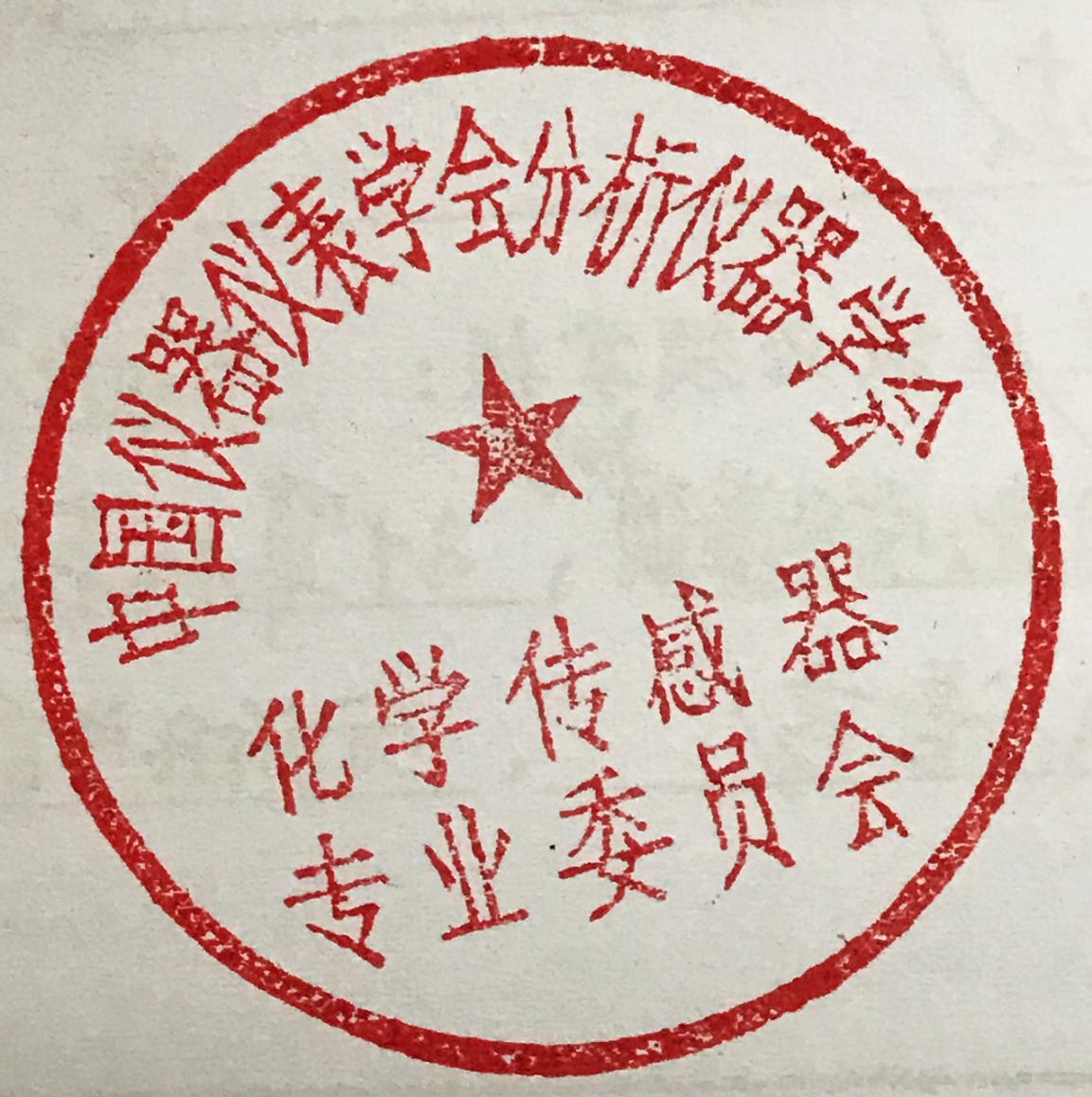 时间会议安排2019年8月15日全天报到，晚上学术委员会、刊物编委会联席会议2019年8月16-17日16日上午：开幕式、大会报告2019年8月16-17日16日下午：分会报告、墙报展2019年8月16-17日16日晚上：晚宴2019年8月16-17日17日上午：分会报告、墙报展2019年8月16-17日17日下午：大会报告、颁奖及闭幕式2019年8月18日参观大同大学、返程2019年7月15日前缴费现场缴费（可刷卡）教工、职员1300元1500元学生（凭学生证）1100元1200元银行转账单位名称 山西大同大学银行转账纳税识别号1214000040599404X4银行转账开户行农行大同金穗支行大同大学分理处银行转账银行账号291001040000826银行转账地址及电话山西省大同市兴云街405号0352-7563398 